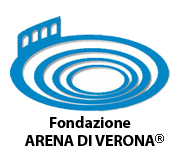 OFFERTA ECONOMICALOTTO 1 POLIZZA RCT/RCODICHIARA DI PRESENTARE LA SEGUENTE OFFERTA:(selezionare l’opzione scelta)SINGOLARMENTE;IN RAGGRUPPAMENTO TEMPORANEO DI IMPRESEIN COASSICURAZIONEALTRO…………………………………………….Con le seguenti Società Assicuratrici e con le quote % rispettivamente indicate: OFFREa ribasso rispetto all’importo IMPONIBILE PER IL PERIODO posto a base d’asta di € 82.000,00Calcolo del premioIl premio anticipato dovuto dalla Contraente viene così calcolato:Scomposizione del premio ANNUO lordo anticipato :Rimane convenuto tra le parti che la regolazione premio da effettuarsi a norma dell’Art.5 Sezione 2 della presente polizza verrà calcolata sulla base del tasso finito espresso nel presente articolo.Premio IMPONIBILE complessivo PER IL PERIODO 30.06.2019  - 30.06.2021Euro _________________ (in cifre)Euro _________________ (in lettere)In caso di discordanza tra l’indicazione dell’importo del premio imponibile totale offerto in cifre o in lettere, verrà presa in considerazione quella in lettere.Il calcolo del premio complessivo offerto tiene conto dei seguenti elementi e fattori (inserire breve e sintetica descrizione) ai fini della valutazione di congruità dello stesso ai sensi dell’ dall’art. 97 del D.lgs. 50/2016:_____________________________________________________________________________________________________________________________________________________________________________________________________________________________________________________________Il concorrente specifica in relazione al presente appalto COSTI AZIENDALI RELATIVI ALLA SICUREZZA pari a :Annuali € _____________Data, ……………………………….TIMBRO E FIRMA DELLA CONCORRENTE______________________________________TIMBRO E FIRMA DELLA MANDANTE/COASSICURATRICE_______________________________________TIMBRO E FIRMA DELLA MANDANTE/COASSICURATRICE_______________________________________N.B.:Ogni pagina del presente modulo dovrà essere siglata a margine da chi sottoscrive l’offerta.Nel caso di Coassicurazione e di R.T.I. già costituito l’offerta economica deve essere firmata dalla sola impresa delegataria/mandataria, mentre nel caso di R.T.I. non ancora formalmente costituito la stessa offerta economica deve essere sottoscritta da ciascun rappresentante legale delle Compagnie raggruppande o da loro procuratore, allegando copia fotostatica di documento di riconoscimento del dichiarante e, nel caso di sottoscrizione da parte di un procuratore, della copia fotostatica della procura.Bollo euro 16,00FONDAZIONE ARENA DI VERONAVia Roma 7/d37121 VERONAC.F. 00231130238P.IVA 00231130238Allegato C1Offerta EconomicaLotto 1 RCT/RCOOGGETTO: PROCEDURA APERTA PER L'APPALTO DEL SERVIZIO ASSICURATIVO A FAVORE DELLA FONDAZIONE ARENA DI VERONA PER IL PERIODO DAL 30.06.2019 AL 30.06.2021.Il sottoscritto/anato/ailresidente ain viain qualità didella Società assicuratricecon sede inviatelefono n.telefax n.Codice Fiscale Partita IVADenominazione SocietàLivello minimo della quota di ritenzionePercentuale di ritenzione (%)Mandataria/Delegatarianon inferiore al 60%Mandante/Coassicuratricenon inferiore al 20%Mandante/Coassicuratricenon inferiore al 20%OFFERTA ECONOMICA - Max punti 30Fatturato annuoTasso IMPONIBILE pro-millePremio IMPONIBILE anticipato€. 40.000.000,00Premio annuo imponibileImposteTOTALE